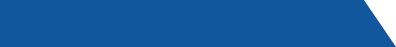 FechaDDMMAAAA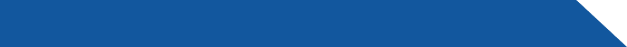 Mediante la suscripción del presente documento, usted autoriza de manera voluntaria, previa, explícita, informada e inequívoca, a LA FUNDACIÓN UNIVERSITARIA JUAN DE CASTELLANOS, para tratar sus datos personales, de acuerdo con la política de tratamiento de protección de datos personales de los titulares de la FUJDC, la cual puede ser consultada en el enlace https://www.jdc.edu.co/politica-de-tratamiento-de-datos-personales, exclusivamente para los fines relacionados con su objeto social y conforme a la Ley 1581 de 2012.Acepto   SÍ         NO     Mediante la suscripción del presente documento, usted autoriza de manera voluntaria, previa, explícita, informada e inequívoca, a LA FUNDACIÓN UNIVERSITARIA JUAN DE CASTELLANOS, para tratar sus datos personales, de acuerdo con la política de tratamiento de protección de datos personales de los titulares de la FUJDC, la cual puede ser consultada en el enlace https://www.jdc.edu.co/politica-de-tratamiento-de-datos-personales, exclusivamente para los fines relacionados con su objeto social y conforme a la Ley 1581 de 2012.Acepto   SÍ         NO     Mediante la suscripción del presente documento, usted autoriza de manera voluntaria, previa, explícita, informada e inequívoca, a LA FUNDACIÓN UNIVERSITARIA JUAN DE CASTELLANOS, para tratar sus datos personales, de acuerdo con la política de tratamiento de protección de datos personales de los titulares de la FUJDC, la cual puede ser consultada en el enlace https://www.jdc.edu.co/politica-de-tratamiento-de-datos-personales, exclusivamente para los fines relacionados con su objeto social y conforme a la Ley 1581 de 2012.Acepto   SÍ         NO     Mediante la suscripción del presente documento, usted autoriza de manera voluntaria, previa, explícita, informada e inequívoca, a LA FUNDACIÓN UNIVERSITARIA JUAN DE CASTELLANOS, para tratar sus datos personales, de acuerdo con la política de tratamiento de protección de datos personales de los titulares de la FUJDC, la cual puede ser consultada en el enlace https://www.jdc.edu.co/politica-de-tratamiento-de-datos-personales, exclusivamente para los fines relacionados con su objeto social y conforme a la Ley 1581 de 2012.Acepto   SÍ         NO     Mediante la suscripción del presente documento, usted autoriza de manera voluntaria, previa, explícita, informada e inequívoca, a LA FUNDACIÓN UNIVERSITARIA JUAN DE CASTELLANOS, para tratar sus datos personales, de acuerdo con la política de tratamiento de protección de datos personales de los titulares de la FUJDC, la cual puede ser consultada en el enlace https://www.jdc.edu.co/politica-de-tratamiento-de-datos-personales, exclusivamente para los fines relacionados con su objeto social y conforme a la Ley 1581 de 2012.Acepto   SÍ         NO     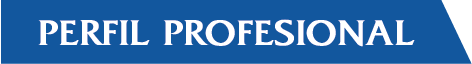 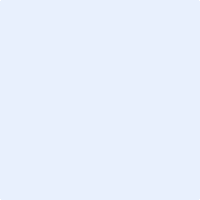 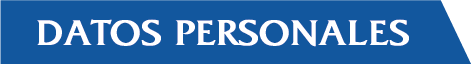 PRIMER APELLIDOPRIMER APELLIDOPRIMER APELLIDOPRIMER APELLIDOPRIMER APELLIDOSEGUNDO APELLIDOSEGUNDO APELLIDOSEGUNDO APELLIDOSEGUNDO APELLIDOSEGUNDO APELLIDOSEGUNDO APELLIDOSEGUNDO APELLIDOSEGUNDO APELLIDOSEGUNDO APELLIDOSEGUNDO APELLIDOSEGUNDO APELLIDOSEGUNDO APELLIDOSEGUNDO APELLIDOSEGUNDO APELLIDOSEGUNDO APELLIDOSEGUNDO APELLIDOSEGUNDO APELLIDOSEGUNDO APELLIDOSEGUNDO APELLIDONOMBRESNOMBRESNOMBRESNOMBRESNOMBRESNOMBRESNOMBRESNOMBRESNOMBRESNOMBRESNOMBRESNOMBRESNOMBRESNOMBRESNOMBRESNOMBRESNOMBRESDOCUMENTO DE IDENTIDADDOCUMENTO DE IDENTIDADDOCUMENTO DE IDENTIDADDOCUMENTO DE IDENTIDADDOCUMENTO DE IDENTIDADC.C.C.C.C.C.C.E.C.E.C.E.C.E.PAS.PAS.PAS.NACIONALIDADNACIONALIDADNACIONALIDADNACIONALIDADNACIONALIDADNACIONALIDADNACIONALIDADNACIONALIDADNACIONALIDADLIBRETA MILITARLIBRETA MILITARLIBRETA MILITARLIBRETA MILITARLIBRETA MILITARLIBRETA MILITARLIBRETA MILITARLIBRETA MILITARLIBRETA MILITARLIBRETA MILITARLIBRETA MILITARN.°CIUDAD DE EXPEDICIÓNCIUDAD DE EXPEDICIÓNCIUDAD DE EXPEDICIÓNCIUDAD DE EXPEDICIÓNCIUDAD DE EXPEDICIÓNCIUDAD DE EXPEDICIÓNCIUDAD DE EXPEDICIÓNCIUDAD DE EXPEDICIÓNCIUDAD DE EXPEDICIÓNCIUDAD DE EXPEDICIÓNCOL.COL.COL.EXTRAJERON.°N.°FECHA DE EXPEDICIÓNFECHA DE EXPEDICIÓNFECHA DE EXPEDICIÓNFECHA DE EXPEDICIÓNDDDDMMMMAAAAAAAAAAAASEXOSEXOSEXOSEXOSEXOFMMPAÍSPAÍSPAÍSD.M.D.M.D.M.CLASEFECHA Y LUGAR DE NACIMIENTOFECHA Y LUGAR DE NACIMIENTOFECHA Y LUGAR DE NACIMIENTOFECHA Y LUGAR DE NACIMIENTOFECHA Y LUGAR DE NACIMIENTOFECHA Y LUGAR DE NACIMIENTOFECHA Y LUGAR DE NACIMIENTODDDDDDDDDDMMMMMMMMAAAAAAAADEPTO.DEPTO.DEPTO.CIUDADCIUDADCIUDADDIRECCIÓN DE RESIDENCIA:  DIRECCIÓN DE RESIDENCIA:  DIRECCIÓN DE RESIDENCIA:  DIRECCIÓN DE RESIDENCIA:  DIRECCIÓN DE RESIDENCIA:  DIRECCIÓN DE RESIDENCIA:  E-MAIL PERSONAL:E-MAIL PERSONAL:E-MAIL PERSONAL:E-MAIL PERSONAL:E-MAIL PERSONAL:E-MAIL PERSONAL:E-MAIL PERSONAL:E-MAIL PERSONAL:E-MAIL PERSONAL:E-MAIL PERSONAL:E-MAIL PERSONAL:E-MAIL PERSONAL:E-MAIL PERSONAL:E-MAIL PERSONAL:E-MAIL PERSONAL:BARRIOBARRIOTELÉFONO(S)TELÉFONO(S)TELÉFONO(S)TELÉFONO(S)TELÉFONO(S)TELÉFONO(S)TELÉFONO(S)TELÉFONO(S)TELÉFONO(S)CIUDADCIUDADCELULARCELULARCELULARCELULARCELULARCELULARCELULARCELULARCELULARESTADO CIVILESTADO CIVILESTADO CIVILNÚMERO DE HIJOSNÚMERO DE HIJOSNÚMERO DE HIJOSNÚMERO DE HIJOSDEPTO.DEPTO.PAÍSPAÍSPAÍSPAÍSPAÍSPAÍSPAÍSPAÍSGRUPO SANGUÍNEOGRUPO SANGUÍNEOGRUPO SANGUÍNEOGRUPO SANGUÍNEOGRUPO SANGUÍNEOFACTOR RHFACTOR RHFACTOR RHEspecifique los idiomas diferentes al español que Habla, Lee y Escribe, de forma: Regular (R) Bien (B) o Muy Bien (MB)Especifique los idiomas diferentes al español que Habla, Lee y Escribe, de forma: Regular (R) Bien (B) o Muy Bien (MB)Especifique los idiomas diferentes al español que Habla, Lee y Escribe, de forma: Regular (R) Bien (B) o Muy Bien (MB)Especifique los idiomas diferentes al español que Habla, Lee y Escribe, de forma: Regular (R) Bien (B) o Muy Bien (MB)Especifique los idiomas diferentes al español que Habla, Lee y Escribe, de forma: Regular (R) Bien (B) o Muy Bien (MB)Especifique los idiomas diferentes al español que Habla, Lee y Escribe, de forma: Regular (R) Bien (B) o Muy Bien (MB)Especifique los idiomas diferentes al español que Habla, Lee y Escribe, de forma: Regular (R) Bien (B) o Muy Bien (MB)Especifique los idiomas diferentes al español que Habla, Lee y Escribe, de forma: Regular (R) Bien (B) o Muy Bien (MB)Especifique los idiomas diferentes al español que Habla, Lee y Escribe, de forma: Regular (R) Bien (B) o Muy Bien (MB)Especifique los idiomas diferentes al español que Habla, Lee y Escribe, de forma: Regular (R) Bien (B) o Muy Bien (MB)IDIOMALO HABLALO HABLALO HABLALO LEELO LEELO LEELO ESCRIBELO ESCRIBELO ESCRIBERBMBRBMBRBMBRBMBRBMBRBMBRBMBRBMBRBMB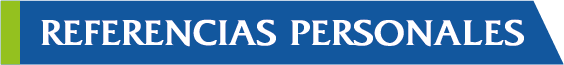 NOMBRETELÉFONOCARGOINSTITUCIÓN O EMPRESA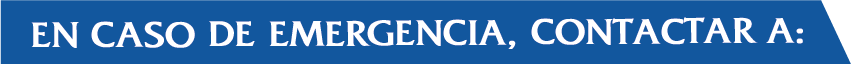 PRIMER APELLIDOSEGUNDO APELLIDONOMBRESPARENTESCOTELÉFONOCELULARCIUDADDEPARTAMENTOCORREO ELECTRÓNICO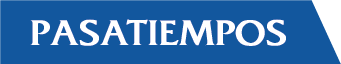 PASATIEMPODESCRIPCIÓNPara todos los efectos legales, certifico que los datos diligenciados por mí en el presente formato de hoja de vida, son veraces.__________________________________________________FIRMA DEL ESTUDIANTEC.C.__________________